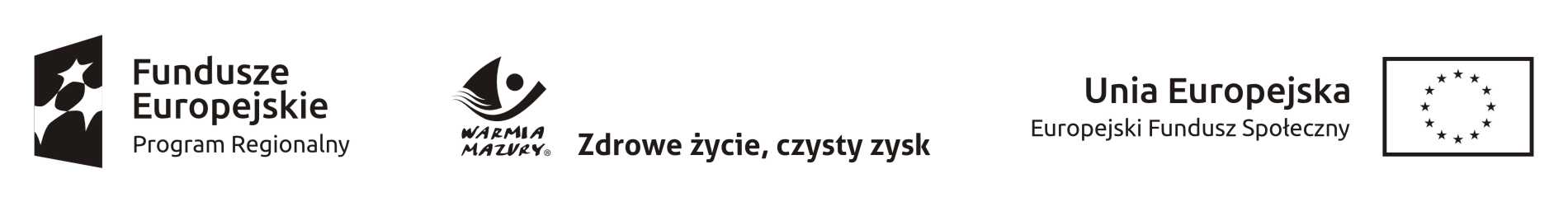 Znak sprawy: CAZPRP.261.1.1.2018								Elbląg, 12.06.2018 r.	SPECYFIKACJA ISTOTNYCH WARUNKÓW ZAMÓWIENIA- dalej zwana „SIWZ”Postępowanie o udzielenie zamówienia publicznego - dalej zwane „postępowaniem” - jest prowadzone zgodnie z przepisami ustawy z dnia 29 stycznia 2004 r. - Prawo zamówień publicznych (Dz. U. z 2017 r. poz. 1579, ze zm.), dalej zwanej „Pzp”. Postępowanie o udzielenie zamówienia prowadzi się w języku polskim i Zamawiający nie wyraża zgody na złożenie oświadczeń, oferty oraz innych dokumentów w języku obcym. Nazwa nadana zamówieniu: Organizacja i przeprowadzenie szkoleń grupowych:Zadanie nr 1 pn. „Operator wózka jezdniowego z bezpieczną obsługą 
i wymianą butli gazowej z egzaminem UDT”Zadanie nr 2 pn. „Kwalifikacja wstępna przyspieszona – przewóz rzeczy”Zadanie nr 3 pn. „Uprawnienia energetyczne do 1 kV”Zadanie nr 4 pn. „Spawanie TIG(141) i MAG(135)”ZATWIERDZAM    Z-CA DYREKTORAPowiatowego Urzędu Pracy w ElbląguEwa MicudaNazwa oraz adres zamawiającego.Powiatowy Urząd Pracy w Elbląguul. Saperów 2482-300 ElblągREGON: 170782982NIP: 5782608266Telefon: (55) 237-67-00Fax: (55) 237-67-99e-mail: olel@praca. gov.pl Strona internetowa: www.elblag.praca.gov.pl, bip.elblag.up.gov.plTryb udzielenia zamówieniaZamówienie jest prowadzone w trybie przetargu nieograniczonego o wartości mniejszej od kwot określonych w przepisach wydanych na podstawie art. 11 ust. 8 ustawy Prawo zamówień publicznych, zwaną dalej Pzp(tekst jedn. Dz. U. z 2017, poz 1579 z późn. zm.).Postępowanie prowadzi się w języku polskim z zachowaniem formy pisemnej.W sprawach nieuregulowanych SIWZ zastosowanie mają przepisy ustawy Prawo zamówień publicznych oraz Kodeksu cywilnego.PRZEDMIOT ZAMÓWIENIAOpis przedmiotu zamówienia: Szkolenia grupowe współfinansowane są ze środków Unii Europejskiej w ramach Europejskiego Funduszu Społecznego w ramach projektu „Aktywizacja osób powyżej 29 roku życia w mieście Elblągu i powiecie elbląskim – , realizowanym w ramach Regionalnego Programu Operacyjnego Województwa Warmińsko - Mazurskiego 2014-2020, oś priorytetowa 10 Regionalny rynek pracy, Działanie 10.1 „Poprawa dostępu do zatrudnienia osób bezrobotnych i poszukujących pracy – projekty pozakonkursowe realizowane przez powiatowe urzędy pracy”.CPV: 80000000-4Przedmiot główny: Usługi edukacyjne i szkoleniowe.Zadanie nr 1Organizacja i przeprowadzenie szkolenia grupowego pn. „Operator wózka jezdniowego z bezpieczną obsługą i wymianą butli gazowej z egzaminem UDT” dla bezrobotnych zarejestrowanych w Powiatowym Urzędzie Pracy w Elblągu oraz Filii PUP w Pasłęku.Celem szkolenia jest teoretyczne i praktyczne przygotowanie uczestników do egzaminu państwowego i uzyskanie przez uczestników uprawnień wydanych przez Urząd Dozoru Technicznego w zakresie operatora wózka jezdniowego z bezpieczną obsługą i wymianą butli gazowej.Liczba uczestników: do 20 osób. Czas trwania szkolenia: zgodnie z art. 40 ust. 4 ustawy z dnia 20 kwietnia 2004 r. 
o promocji zatrudnienia i instytucjach rynku pracy (Dz. U. z 2017 r. poz. 1065 
z późn. zm.), szkolenie powinno odbywać się w formie kursu realizowanego według planu nauczania obejmującego przeciętnie nie mniej niż 25 godzin zegarowych w tygodniu. Godzina zegarowa kursu liczy 60 minut i obejmuje zajęcia edukacyjne teoretyczne liczące 45 minut oraz przerwę liczącą 15 minut, a także zajęcia praktyczne liczące 60 minut.Liczba godzin szkolenia: zgodnie z obowiązującymi przepisami szkolenie powinno obejmować łącznie 67 godz.Egzamin: Wykonawca zobowiązany będzie do zgłoszenia uczestników szkolenia do egzaminu przeprowadzonego przez organ właściwej jednostki Urzędu Dozoru Technicznego bezpośrednio po ukończeniu szkolenia. Do kosztu szkolenia należy wliczyć koszt egzaminu.Miejsce szkolenia: Elbląg i powiat elbląski.Zadanie nr 2Organizacja i przeprowadzenie szkolenia grupowego pn. „Kwalifikacja wstępna przyspieszona – przewóz rzeczy” dla bezrobotnych zarejestrowanych w Powiatowym Urzędzie Pracy w Elblągu oraz Filii w Pasłęku.Celem szkolenia jest teoretyczne i praktyczne przygotowanie uczestników do egzaminu państwowego i uzyskanie przez uczestników uprawnień przez Urząd Dozoru Technicznego w zakresie operatora wózka jezdniowego z bezpieczną obsługą i wymianą butli gazowej.Liczba uczestników: do 20 osób. Czas trwania szkolenia: zgodnie z art. 40 ust. 4 ustawy z dnia 20 kwietnia 2004 r. 
o promocji zatrudnienia i instytucjach rynku pracy (Dz. U. z 2017 r. poz. 1065 
z późn. zm.), szkolenie powinno odbywać się w formie kursu realizowanego według planu nauczania obejmującego przeciętnie nie mniej niż 25 godzin zegarowych w tygodniu. Godzina zegarowa kursu liczy 60 minut i obejmuje zajęcia edukacyjne teoretyczne liczące 45 minut oraz przerwę liczącą 15 minut, a także zajęcia praktyczne liczące 60 minut.Liczba godzin szkolenia: zgodnie z obowiązującymi przepisami szkolenie powinno obejmować łącznie 140 godz.Egzamin: Wykonawca zapewni uczestnikom szkolenia możliwość przystąpienia bezpośrednio po zakończeniu szkolenia do egzaminu państwowego w celu uzyskania uprawnień w zakresie kwalifikacji wstępnej przyspieszonej – przewóz rzeczy. Do kosztu szkolenia należy wliczyć koszt egzaminu.Miejsce szkolenia: zajęcia teoretyczne  na terenie m. Elbląga, zajęcia w zakresie części praktycznej:  m. Elbląg,  jazdę poza obszarem zabudowanym, w tym na drogach 
o dopuszczalnej prędkości powyżej 70 km/h w promieniu do 30 km od m. Elbląga. Zajęcia na symulatorze jazdy lub płycie poślizgowej w warunkach specjalnych w miejscu wskazanym przez Wykonawcę.Zadanie nr 3Organizacja i przeprowadzenie szkolenia grupowego pn. „Uprawnienia energetyczne do 1 kV” dla bezrobotnych zarejestrowanych w Powiatowym Urzędzie Pracy w Elblągu oraz Filii w Pasłęku.Celem szkolenia jest teoretyczne i praktyczne przygotowanie uczestników do egzaminu państwowego i uzyskanie przez uczestników stosownego świadectwa kwalifikacyjnego uprawniającego do eksploatacji lub dozoru określonych urządzeń, instalacji i sieci energetycznych.Liczba uczestników: do 20 osób. Czas trwania szkolenia: zgodnie z art. 40 ust. 4 ustawy z dnia 20 kwietnia 2004 r. 
o promocji zatrudnienia i instytucjach rynku pracy (Dz. U. z 2017 r. poz. 1065 
z późn. zm.), szkolenie powinno odbywać się w formie kursu realizowanego według planu nauczania obejmującego przeciętnie nie mniej niż 25 godzin zegarowych w tygodniu. Godzina zegarowa kursu liczy 60 minut i obejmuje zajęcia edukacyjne teoretyczne liczące 45 minut oraz przerwę liczącą 15 minut, a także zajęcia praktyczne liczące 60 minut.Liczba godzin szkolenia: zgodnie z obowiązującymi przepisami szkolenie powinno obejmować łącznie 30 godz.Egzamin: Wykonawca zobowiązany będzie do zgłoszenia uczestników szkolenia do egzaminu państwowego potwierdzonego świadectwem kwalifikacyjnym E/1  wydanym po egzaminie przed komisja powołana przez Prezesa Urzędu Regulacji Energetycznej. Do kosztu szkolenia należy wliczyć koszt egzaminu.Miejsce szkolenia: Elbląg i powiat elbląski..Zadanie nr 4Organizacja i przeprowadzenie szkolenia grupowego pn. „Spawanie TIG(141) 
i MAG(135)” dla bezrobotnych zarejestrowanych w Powiatowym Urzędzie Pracy 
w Elblągu oraz Filii w Pasłęku. Celem szkolenia jest teoretyczne i praktyczne przygotowanie uczestników 
do wykonywania zawodu spawacz metodą MAG (135) i TIG (141) i do egzaminu państwowego w celu uzyskania przez uczestników książeczki spawacza lub wpis do posiadanej książeczki spawacza oraz certyfikat spawacza wg normy europejskiej PN-EN 287.Liczba uczestników: do 20 osób. Czas trwania szkolenia: zgodnie z art. 40 ust. 4 ustawy z dnia 20 kwietnia 2004 r. 
o promocji zatrudnienia i instytucjach rynku pracy (Dz. U. z 2017 r. poz. 1065 
z późn. zm.), szkolenie powinno odbywać się w formie kursu realizowanego według planu nauczania obejmującego przeciętnie nie mniej niż 25 godzin zegarowych w tygodniu. Godzina zegarowa kursu liczy 60 minut i obejmuje zajęcia edukacyjne teoretyczne liczące 45 minut oraz przerwę liczącą 15 minut, a także zajęcia praktyczne liczące 60 minut.Liczba godzin szkolenia: zgodnie z obowiązującymi przepisami szkolenie powinno obejmować łącznie 250 godz.Egzamin: Wykonawca zobowiązany będzie do zgłoszenia uczestników szkolenia do egzaminu kwalifikacyjnego spawacza przeprowadzonego przez akredytowane jednostki certyfikujące spawaczy. Do kosztu szkolenia należy wliczyć koszt egzaminu.Miejsce szkolenia: Elbląg i powiat elbląski.Kalkulacja kosztów szkolenia musi uwzględniać wszystkie koszty, jakie poniesie wykonawca w związku z realizacją usługi opisanej w SIWZ. Suma wszystkich kosztów musi być równa kosztowi całego szkolenia. W proponowanej cenie należy uwzględnić: cenę kursu, materiały szkoleniowe, odzież ochronną i buty (jeśli realizacja szkolenia tego wymaga), przeprowadzenie egzaminu państwowego, wydanie dokumentów zaświadczających o nabyciu kwalifikacji przez uczestników szkolenia. Do kosztów szkolenia nie należy wliczać kosztów ewentualnych badań lekarskich oraz kosztów dojazdu uczestników na szkolenie.Wymagania względem wykonawców:Posiadanie aktualnego wpisu do Rejestru Instytucji Szkoleniowych, prowadzonego przez Wojewódzki Urząd Pracy właściwy dla siedziby instytucji szkoleniowej;Wykonawca zobowiązuje się zapewnić salę dydaktyczną dostosowaną do liczby 
20 osób, odpowiednio wyposażoną w miejsca siedzące dla 20 uczestników, dostęp do światła dziennego z możliwością zaciemnienia i zapewnienia oświetlenia sztucznego, dostęp do zaplecza sanitarnego. Na zajęciach praktycznych uczestnicy szkolenia powinni mieć zapewnione bezpieczne i higieniczne warunki pracy oraz mieć do dyspozycji odpowiedni sprzęt spełniający wymogi bezpieczeństwa zgodnie z obowiązującymi w tym zakresie przepisami.Wykonawca zapewni dla każdego uczestnika szkolenia materiały szkoleniowe, w tym: podręcznik lub skrypt tematyczny, materiały biurowe – zeszyt i długopis, przekazywane nieodpłatnie uczestnikom na początku szkolenia, bądź na bieżąco zgodnie z realizowanym programem zajęć. Po zakończonym szkoleniu materiały szkoleniowe przechodzą na własność uczestnika szkolenia.Szkolenie powinno mieć opiekuna z ramienia instytucji szkoleniowej, czyli osobę odpowiedzialną za organizację szkolenia, wskazaną imiennie w ofercie, zapewniającą nadzór wewnętrzny służący podnoszeniu jakości prowadzenia szkolenia.Szkolenie powinno być przeprowadzone przez doświadczoną i wykwalifikowaną kadrę, mającą kierunkowe doświadczenie, dodatkowe kwalifikacje lub uprawnienia związane 
z przedmiotem zamówienia. Wykonawca zobowiązuje się zapewnić serwis kawowy składający się z herbaty, kawy, wody mineralnej, ciastek obecnym na zajęciach uczestnikom szkolenia.Wykonawca na zlecenie Zamawiającego na własny koszt ubezpieczy od następstw nieszczęśliwych wypadków powstałych w związku ze szkoleniem oraz w drodze do miejsca szkolenia i z powrotem.Wykonawca dostarczy Zamawiającemu dokument potwierdzający odbiór materiałów szkoleniowych przez uczestników szkolenia. Wykonawca zobowiązanych będzie do stosowania zasad informacji i promocji zgodnie z wymogami dla projektów współfinansowanych z funduszy strukturalnych, 
w szczególności do umieszczania na materiałach szkoleniowych, zaświadczeniach 
o ukończeniu szkolenia oraz listach obecności informacji o finansowaniu ze środków UE. Wykonawca zobowiązuje się do przeprowadzenia zajęć z należytą starannością, zgodnie z zasadami współczesnej wiedzy i obowiązującymi przepisami prawa. Wykonawca zapewni realizację zamówienia w sposób rzetelny, tak aby optymalnie przygotować uczestnika szkolenia do egzaminu. Wykonawca zapewni należytą ochronę danych osobowych uczestnika kursu zgodnie z obowiązującymi przepisami prawa oraz wymaganiami Zamawiającego. Wykonawca zobowiązuje się do dokumentowania obecności uczestnika na zajęciach teoretycznych i praktycznych. Wykonawca zobowiązuje się do bieżącego informowania Zamawiającego o nie zgłoszeniu się uczestnika na zajęcia, przerwaniu zajęć lub rezygnacji z uczestnictwa oraz innych sytuacjach (najpóźniej w drugim dniu po zajęciach), które mają wpływ na realizację programu zajęć i umowy. Wykonawca zobowiązuje się do prowadzenia odpowiedniej dokumentacji szkolenia wymaganej zgodnie z właściwymi przepisami. Wykonawca zobowiązuje się do przygotowania i wydania uczestnikowi szkolenia zaświadczeń informujących o ukończeniu kursu współfinansowanego ze środków Unii Europejskiej w ramach Europejskiego Funduszu Społecznego. Dodatkowo zaświadczenie ma zawierać imię i nazwisko uczestnika, pełną nazwę kursu, termin realizacji zajęć, wymiar godzin oraz odpowiednie logotypy FE i UE. Przygotowany projekt zaświadczenia podlega akceptacji Zamawiającego. Wykonawca jest zobowiązany do przekazania uczestnikom szkolenia po pozytywnym jego ukończeniu certyfikatu potwierdzającego ukończenie szkolenia. Wykonawca przekaże Zamawiającemu dokumentację z prowadzonego szkolenia
w terminie 5 dni od zakończenia kursu: listy obecności zawierające faktyczną ilość godzin dydaktycznych odbytych przez uczestnika szkolenia, kopię dziennika szkolenia, ankiety ewaluacyjne, kopię zaświadczeń ukończenia kursu poświadczoną za zgodność z oryginałem. Nie dopuszcza się prowadzenia zajęć metodą elektroniczną, metodą e-learningu, 
w formie eksternistycznej, itp.Nazwy i kody określone we Wspólnym Słowniku Zamówień:kod CPV: 80.00.00.00 – 4 usługi edukacyjne i szkolenioweZamawiający dopuszcza składania ofert częściowych. Zamawiający nie dopuszcza możliwości złożenia oferty wariantowej.Zamawiający nie przewiduje możliwości udzielenia zamówień, o których mowa w art. 67 ust. 1 pkt 6 i 7  lub w art. 134 ust. 6 pkt 3  ustawy PZP.Zamawiający nie przewiduje: zawarcia umowy ramowej,ustanowienia dynamicznego systemu zakupów, wyboru najkorzystniejszej oferty z zastosowaniem aukcji elektronicznej.PODWYKONAWSTWOWykonawca może powierzyć wykonanie części zamówienia podwykonawcy. Wykonawca jest obowiązany wskazać w Formularzu ofertowym stanowiącym załącznik nr 2  do SIWZ (pkt. 6) części zamówienia, których wykonanie zamierza powierzyć podwykonawcom oraz podać firmy podwykonawców. Brak informacji będzie uznany za stwierdzenie samodzielnego wykonania zamówienia przez Wykonawcę, który złożył ofertę.Powierzenie wykonania części zamówienia podwykonawcom nie zwalnia wykonawcy 
z odpowiedzialności za należyte wykonanie tego zamówienia.TERMIN REALIZACJI PRZEDMIOTU ZAMÓWIENIAod dnia zawarcia umowy najpóźniej do dnia 30 września 2018 r. SPOSÓB PRZYGOTOWANIA OFERTY, OŚWIADCZENIA, ZMIANA, WYCOFANIE OFERTYWykonawca składa ofertę, pod rygorem nieważności, w formie pisemnej. Zamawiający nie dopuszcza składania oferty w postaci elektronicznej.Treść oferty musi odpowiadać treści SIWZ. Propozycje rozwiązań wariantowych zostaną uznane za niezgodność z treścią SIWZ. Oferta może obejmować część zamówienia.Wykonawcy mogą wspólnie ubiegać się o udzielenie Zamówienia zgodnie z art. 23 ustawy PZP i Rozdziałem 10 SIWZ. Oferta musi zostać sporządzona zgodnie z treścią Formularza Ofertowego (wzór stanowi załącznik 2 do SIWZ).Wraz z ofertą należy złożyć następujące dokumenty i oświadczenia:Aktualne na dzień składania ofert oświadczenia, których wzór zawiera załącznik nr 3 i 4 do SIWZ.Pełnomocnictwo do reprezentowania:wymagane w przypadku, gdy Wykonawcę reprezentuje w postępowaniu osoba bądź osoby, których uprawnienie do reprezentowania nie wynika bezpośrednio z innych dokumentów. Pełnomocnictwo należy przedłożyć w formie oryginału lub kopii poświadczonej przez notariusza;wymagane w przypadku, gdy Wykonawcy wspólnie ubiegają się o udzielenie zamówienia (dotyczy również spółki cywilnej), zgodnie z Rozdziałem 10 SIWZ.Dokument, z którego wynika jednoznacznie zobowiązanie się podmiotu trzeciego do udostępnienia Wykonawcy niezbędnych zasobów na potrzeby realizacji zamówienia, zgodnie z art. 22a ust. 2 ustawy PZP (pkt 7.6 SIWZ), jeżeli dotyczy.Informacja, o której mowa w art. 91 ust. 3a ustawy PZP (punkt 13.4 SIWZ), jeżeli dotyczy.Program szkolenia. Informacje zawarte w oświadczeniach stanowiących załącznik nr 3 i 4 do SIWZ stanowią wstępne potwierdzenie, że wykonawca nie podlega wykluczeniu oraz spełnia warunki udziału w postępowaniu.W przypadku wspólnego ubiegania się o zamówienie przez wykonawców oświadczenie składa każdy z wykonawców wspólnie ubiegających się o zamówienie. Potwierdza ono spełnianie warunków udziału w postępowaniu oraz brak podstaw wykluczenia w zakresie, w którym każdy  z wykonawców wykazuje spełnianie warunków udziału w postępowaniu oraz brak podstaw wykluczenia.Wykonawca, który powołuje się na zasoby innych podmiotów, w celu wykazania braku istnienia wobec nich podstaw wykluczenia oraz spełniania, w zakresie, w jakim powołuje się na ich zasoby, warunków udziału w postępowaniu składa także oświadczenia dotyczące tych podmiotów.Oferta powinna zostać złożona w jednym egzemplarzu, w oryginale.Oferta wraz z załącznikami oraz pozostałe dokumenty składane w postępowaniu muszą być podpisane przez osobę lub osoby uprawnione do reprezentowania wykonawcy. Jeżeli Wykonawca jest reprezentowany przez pełnomocnika zobowiązany jest dołączyć do oferty pełnomocnictwo.Zaleca się, by wszystkie strony oferty i załączników były podpisane (parafowane) przez osobę (osoby) uprawnione do składania oświadczeń woli w imieniu Wykonawcy, przy czym co najmniej w miejscach wskazanych na podpis (podpisy), powinien on być opatrzony pieczęcią imienną Wykonawcy – jeśli Wykonawca posiada pieczęć. Pozostałe strony mogą być parafowane. Zalecenie nie uchyla obowiązku, o którym mowa w pkt. 6.13 SIWZ.Wszelkie zmiany w treści oferty (poprawki, przekreślenia, dopiski), powinny być podpisane lub parafowane przez osobę (osoby) podpisującą ofertę i opatrzone datami ich dokonania. 
W przypadku podpisu nieczytelnego należy podpis opatrzyć pieczęcią imienną.Oświadczenia dotyczące Wykonawcy i innych podmiotów, na których zdolnościach lub sytuacji polega wykonawca na zasadach określonych w art. 22a ustawy PZP oraz dotyczące podwykonawców, składane są w oryginale.Dokumenty inne niż oświadczenia, o których mowa w SIWZ, składane są 
w oryginale lub kopii poświadczonej za zgodność z oryginałem.W przypadku, przedstawiania kopii dokumentu, kopia ta winna być poświadczona za zgodność z oryginałem zgodnie z zasadami reprezentacji tj. przez osobę (osoby) upoważnioną/-ne w dokumentach rejestracyjnych lub posiadającą pełnomocnictwo do dokonywania określonych czynności prawnych. Poświadczenie powinno być opatrzone adnotacją „za zgodność z oryginałem”. W razie wątpliwości, przyjmuje się, że pełnomocnictwo do podpisania oferty uprawnia także do poświadczania za zgodność z oryginałem załączonych kopii dokumentów w imieniu Wykonawcy.Poświadczenia za zgodność z oryginałem dokonuje odpowiednio Wykonawca, podmiot, na którego zdolnościach lub sytuacji polega Wykonawca. Wykonawcy wspólnie ubiegający się 
o udzielenie zamówienia publicznego albo podwykonawca, w zakresie dokumentów, które każdego z nich dotyczą.Postępowanie o udzielenie zamówienia prowadzi się w języku polskim i zamawiający nie wyraża zgody na złożenie oświadczeń, oferty oraz innych dokumentów w jednym z języków powszechnie używanych w handlu międzynarodowym, z zastrzeżeniem o którym mowa poniżej. Ofertę oraz wszystkie dokumenty, oświadczenia i załączniki, których złożenie jest wymagane przez Zamawiającego, sporządzone w innym języku niż język polski, należy złożyć wraz z tłumaczeniem na język polski. Zamawiający może żądać od wykonawcy przedstawienia tłumaczenia na język polski wskazanych przez wykonawcę i pobranych samodzielnie przez zamawiającego dokumentów.Oferta oraz załączniki i oświadczenia winny być sporządzone przez Wykonawcę ściśle według postanowień niniejszej Specyfikacji Istotnych Warunków Zamówienia. Wielkość i układ załączników może zostać przez Wykonawcę zmieniony, jednak ich treść musi być zgodna z opisem poszczególnych pól.Oferta musi być napisana na komputerze, maszynie do pisania lub ręcznie długopisem bądź niezmywalnym atramentem, pismem czytelnym.Strony oferty zaleca się, aby były kolejno ponumerowane i trwale ze sobą połączone.Oferta, po jej otwarciu w terminie wyznaczonym na termin składania ofert, jest jawna, z zastrzeżeniem pkt 6.25 SIWZ. Informacje stanowiące tajemnicę przedsiębiorstwa w rozumieniu przepisów o zwalczaniu nieuczciwej konkurencji, co do których Wykonawca zastrzega, że nie mogą być udostępniane innym uczestnikom postępowania, należy oznaczyć klauzulą: ”Informacje stanowiące tajemnice przedsiębiorstwa zgodnie z art. 11 ust. 4 ustawy z dnia 16 kwietnia 1993 r. o zwalczaniu nieuczciwej konkurencji (Dz. U. z 2003 r. Nr 153, poz. 1503 z późn. zm.)” i załączyć jako odrębną część nie złączoną z ofertą w sposób trwały. Zgodnie z tym przepisem przez tajemnicę przedsiębiorstwa rozumie się nieujawnione do wiadomości publicznej informacje techniczne, technologiczne, organizacyjne przedsiębiorstwa lub inne informacje posiadające wartość gospodarczą, co do których przedsiębiorca podjął niezbędne działania w celu zachowania ich poufności. Zgodnie z art. 8 ust 3 ustawy Prawo zamówień publicznych nie ujawnia się informacji stanowiących tajemnicę przedsiębiorstwa w rozumieniu przepisów o zwalczaniu nieuczciwej konkurencji, jeżeli Wykonawca, nie później niż w terminie składania ofert, zastrzegł, że nie mogą być one udostępniane oraz wykazał, iż zastrzeżone informacje stanowią tajemnicę przedsiębiorstwa. Wykonawca nie może zastrzec informacji, o których mowa w art. 86 ust. 4 ustawy PZP.  Zastrzeżenie nie może dotyczyć informacji, o których mowa w pkt. 14.5 SIWZ.Uwaga: w przypadku braku wykazania (złożenia właściwego uzasadnienia w terminie składania ofert), iż zastrzeżone dane stanowią tajemnicę przedsiębiorstwa, zastrzeżenie zostanie uznane za nieskuteczne i dane te staną się jawne od momentu otwarcia ofert.Zamawiający zaleca, aby Wykonawcy na bieżąco monitorowali informacje dotyczące prowadzonego postępowania na stronie internetowej Zamawiającego http://www.elblag.praca.gov.pl, bip.elblag.up.gov.pl [miejsce: menu główne/aktualności].W celu zapewnienia poufności i zapobieżeniu przedwczesnemu otwarciu, Ofertę wraz z załącznikami należy opakować w sposób uniemożliwiający zapoznanie się z ich treścią bez naruszenia opakowania. Zamawiający proponuje umieszczenie Oferty wraz z załącznikami 
w zamkniętej kopercie opisanej: Na kopercie należy podać nazwę i adres Wykonawcy, by umożliwić zwrot nieotwartej oferty 
w przypadku dostarczenia jej Zamawiającemu po terminie. Zamawiający nie ponosi odpowiedzialności za przedwczesne otwarcie Oferty oznaczonej niezgodnie z SIWZ.Wykonawca może wprowadzić zmiany lub wycofać złożoną przez siebie ofertę, przed upływem terminu składania ofert, informując o tym Zamawiającego.Informacja o wycofaniu bądź zmianie powinna być podpisana przez osobę (osoby)                 upoważnioną/-ne w dokumentach rejestracyjnych Wykonawcy lub posiadającą pełnomocnictwo do dokonywania określonych czynności prawnych. Jeżeli Wykonawca jest reprezentowany przez pełnomocnika - także pełnomocnictwo w oryginale lub kopii poświadczonej za zgodność z oryginałem przez notariusza. W przypadku, gdy informacja o zmianie oferty lub jej wycofaniu nie zostanie podpisana przez osobę (osoby) upoważnioną/-ne zgodnie z powyższymi zasadami, Zamawiający będzie uprawniony do uznania wycofania lub zmiany za nieskuteczne.Informację o wprowadzeniu zmian lub wycofaniu oferty należy oznaczyć jak ofertę oraz dodatkowo oznaczyć “zmiana” lub “wycofanie”. Koperty oznaczone „ZMIANA” zostaną otwarte przy otwieraniu oferty Wykonawcy, który wprowadził zmiany i po stwierdzeniu poprawności procedury dokonywania zmian, zostaną dołączone do oferty. Koperty z napisem „WYCOFANIE” będą otwierane w pierwszej kolejności po potwierdzeniu poprawności złożenia wycofania przez Wykonawcę. Koperty ofert skutecznie wycofanych nie będą otwierane. Wykonawca ponosi koszty związane z przygotowaniem i złożeniem oferty oraz uczestnictwem w postępowaniu o udzielenie zamówienia publicznego. WARUNKI UDZIAŁU W POSTĘPOWANIU ORAZ OPIS SPOSOBU DOKONYWANIA OCENY SPEŁNIANIA TYCH WARUNKÓW, POLEGANIE NA POTENCJALE INNYCH PODMIOTÓW, PRZESŁANKI WYKLUCZENIAO udzielenie zamówienia mogą ubiegać się Wykonawcy, którzy:Przesłanki wykluczenia wykonawców z postępowania:Na podstawie art. 24 ust. 1 ustawy PZP z postępowania o udzielenie zamówienia wyklucza się:Wykonawcę, który nie wykazał spełniania warunków udziału w postępowaniu lub nie został zaproszony do negocjacji lub złożenia ofert wstępnych albo ofert, lub nie wykazał braku podstaw wykluczenia;Wykonawcę będącego osobą fizyczną, którego prawomocnie skazano za przestępstwo:a)  	o którym mowa w art. 165a, art. 181-188, art. 189a, art. 218-221, art. 228-230a, art. 250a, art. 258 lub art. 270-309 ustawy z dnia 6 czerwca 1997 r. - Kodeks karny (Dz. U. z 2016 poz. 1137) lub art. 46 lub art. 48 ustawy z dnia 25 czerwca 2010 r. o sporcie (Dz. U. z 2016 r. poz. 176),b)  	o charakterze terrorystycznym, o którym mowa w art. 115 § 20 ustawy z dnia 6 czerwca 1997 r. - Kodeks karny,c)  	skarbowe,d)  o którym mowa w art. 9 lub art. 10 ustawy z dnia 15 czerwca 2012 r. 
o skutkach powierzania wykonywania pracy cudzoziemcom przebywającym wbrew przepisom na terytorium Rzeczypospolitej Polskiej (Dz. U. z 2012 r. poz. 769);wykonawcę, jeżeli urzędującego członka jego organu zarządzającego lub nadzorczego, wspólnika spółki w spółce jawnej lub partnerskiej albo komplementariusza w spółce komandytowej lub komandytowo-akcyjnej lub prokurenta prawomocnie skazano za przestępstwo, o którym mowa w pkt 7.2.1.2 SIWZ;wykonawcę, wobec którego wydano prawomocny wyrok sądu lub ostateczną decyzję administracyjną o zaleganiu z uiszczeniem podatków, opłat lub składek na ubezpieczenia społeczne lub zdrowotne, chyba że wykonawca dokonał płatności należnych podatków, opłat lub składek na ubezpieczenia społeczne lub zdrowotne wraz z odsetkami lub grzywnami lub zawarł wiążące porozumienie w sprawie spłaty tych należności;wykonawcę, który w wyniku zamierzonego działania lub rażącego niedbalstwa wprowadził zamawiającego w błąd przy przedstawieniu informacji, że nie podlega wykluczeniu, spełnia warunki udziału w postępowaniu lub obiektywne 
i niedyskryminacyjne kryteria, zwane dalej "kryteriami selekcji", lub który zataił te informacje lub nie jest w stanie przedstawić wymaganych dokumentów;wykonawcę, który w wyniku lekkomyślności lub niedbalstwa przedstawił informacje wprowadzające w błąd zamawiającego, mogące mieć istotny wpływ na decyzje podejmowane przez zamawiającego w postępowaniu o udzielenie zamówienia;wykonawcę, który bezprawnie wpływał lub próbował wpłynąć na czynności zamawiającego lub pozyskać informacje poufne, mogące dać mu przewagę 
w postępowaniu o udzielenie zamówienia;wykonawcę, który brał udział w przygotowaniu postępowania o udzielenie zamówienia lub którego pracownik, a także osoba wykonująca pracę na podstawie umowy zlecenia, o dzieło, agencyjnej lub innej umowy o świadczenie usług, brał udział w przygotowaniu takiego postępowania, chyba że spowodowane tym zakłócenie konkurencji może być wyeliminowane w inny sposób niż przez wykluczenie wykonawcy z udziału w postępowaniu;wykonawcę, który z innymi wykonawcami zawarł porozumienie mające na celu zakłócenie konkurencji między wykonawcami w postępowaniu o udzielenie zamówienia, co zamawiający jest w stanie wykazać za pomocą stosownych środków dowodowych;wykonawcę będącego podmiotem zbiorowym, wobec którego sąd orzekł zakaz ubiegania się o zamówienia publiczne na podstawie ustawy z dnia 28 października 2002 r. o odpowiedzialności podmiotów zbiorowych za czyny zabronione pod groźbą kary (Dz. U. z 2015 r. poz. 1212, 1844 i 1855 oraz z 2016 r. poz. 437 i 544);wykonawcę, wobec którego orzeczono tytułem środka zapobiegawczego zakaz ubiegania się o zamówienia publiczne;wykonawców, którzy należąc do tej samej grupy kapitałowej, w rozumieniu ustawy z dnia 16 lutego 2007 r. o ochronie konkurencji i konsumentów (Dz. U. z 2015 r. poz. 184, 1618 i 1634), złożyli odrębne oferty, oferty częściowe lub wnioski 
o dopuszczenie do udziału w postępowaniu, chyba że wykażą, że istniejące między nimi powiązania nie prowadzą do zakłócenia konkurencji w postępowaniu 
o udzielenie zamówienia.Dodatkowo Zamawiający na podstawie art. 24 ust. 5 ustawy PZP przewiduje wykluczenie Wykonawcy:w stosunku do którego otwarto likwidację, w zatwierdzonym przez sąd układzie w postępowaniu restrukturyzacyjnym jest przewidziane zaspokojenie wierzycieli przez likwidację jego majątku lub sąd zarządził likwidację jego majątku w trybie art. 332 ust. 1 ustawy z dnia 15 maja 2015 r. - Prawo restrukturyzacyjne (Dz. U. z 2015 r. poz. 978, ze zm.) lub którego upadłość ogłoszono, z wyjątkiem wykonawcy, który po ogłoszeniu upadłości zawarł układ zatwierdzony prawomocnym postanowieniem sądu, jeżeli układ nie przewiduje zaspokojenia wierzycieli przez likwidację majątku upadłego, chyba że sąd zarządził likwidację jego majątku w trybie art. 366 ust. 1 ustawy z dnia 28 lutego 2003 r. - Prawo upadłościowe (Dz. U. z 2015 r. poz. 233, ze zm.);który w sposób zawiniony poważnie naruszył obowiązki zawodowe, co podważa jego uczciwość, w szczególności gdy wykonawca w wyniku zamierzonego działania lub rażącego niedbalstwa nie wykonał lub nienależycie wykonał zamówienie, co zamawiający jest w stanie wykazać za pomocą stosownych środków dowodowych;jeżeli wykonawca lub osoby, o których mowa w art. 24 ust. 1 pkt 14, uprawnione do reprezentowania wykonawcy pozostają w relacjach określonych w art. 17 ust. 1 pkt 2-4 z:a)  zamawiającym,b)  osobami uprawnionymi do reprezentowania zamawiającego,c)  członkami komisji przetargowej,d)  osobami, które złożyły oświadczenie, o którym mowa w art. 17 ust. 2a- chyba że jest możliwe zapewnienie bezstronności po stronie zamawiającego w inny sposób niż przez wykluczenie wykonawcy z udziału w postępowaniu;który, z przyczyn leżących po jego stronie, nie wykonał albo nienależycie wykonał w istotnym stopniu wcześniejszą umowę w sprawie zamówienia publicznego lub umowę koncesji, zawartą z zamawiającym, o którym mowa w art. 3 ust. 1 pkt 1-4, co doprowadziło do rozwiązania umowy lub zasądzenia odszkodowania;będącego osobą fizyczną, którego prawomocnie skazano za wykroczenie przeciwko prawom pracownika lub wykroczenie przeciwko środowisku, jeżeli za jego popełnienie wymierzono karę aresztu, ograniczenia wolności lub karę grzywny nie niższą niż 3000 złotych;jeżeli urzędującego członka jego organu zarządzającego lub nadzorczego, wspólnika spółki w spółce jawnej lub partnerskiej albo komplementariusza w spółce komandytowej lub komandytowo-akcyjnej lub prokurenta prawomocnie skazano za wykroczenie, o którym mowa w pkt 5;wobec którego wydano ostateczną decyzję administracyjną o naruszeniu obowiązków wynikających z przepisów prawa pracy, prawa ochrony środowiska lub przepisów o zabezpieczeniu społecznym, jeżeli wymierzono tą decyzją karę pieniężną nie niższą niż 3000 złotych;który naruszył obowiązki dotyczące płatności podatków, opłat lub składek na ubezpieczenia społeczne lub zdrowotne, co zamawiający jest w stanie wykazać za pomocą stosownych środków dowodowych, z wyjątkiem przypadku, o którym mowa w art. 24 ust. 1 pkt 15, chyba że wykonawca dokonał płatności należnych podatków, opłat lub składek na ubezpieczenia społeczne lub zdrowotne wraz z odsetkami lub grzywnami lub zawarł wiążące porozumienie w sprawie spłaty tych należności.Terminy w jakich możliwe jest stwierdzenie zaistnienia poszczególnych przesłanek wykluczenia szczegółowo określa art. 24 ust 7 ustawy PZP.Dołączone do oferty oświadczenie stanowi potwierdzenie, że Wykonawca nie podlega wykluczeniu w postępowaniu (pozostałe dokumenty wskazano w punkcie 8.2. oraz 8.3. SIWZ).Zgodnie z art. 24 ust. 8 ustawy PZP Wykonawca, który podlega wykluczeniu na podstawie pkt. 7.2.1.2., 7.2.1.3. oraz 7.2.1.5.-7.2.1.9. lub pkt. 7.2.2. może przedstawić dowody na to, że podjęte przez niego środki są wystarczające do wykazania jego rzetelności, w szczególności udowodnić naprawienie szkody wyrządzonej przestępstwem lub przestępstwem skarbowym, zadośćuczynienie pieniężne za doznaną krzywdę lub naprawienie szkody, wyczerpujące wyjaśnienie stanu faktycznego oraz współpracę 
z organami ścigania oraz podjęcie konkretnych środków technicznych, organizacyjnych 
i kadrowych, które są odpowiednie dla zapobiegania dalszym przestępstwom lub przestępstwom skarbowym lub nieprawidłowemu postępowaniu wykonawcy. Przepisu zdania pierwszego nie stosuje się, jeżeli wobec wykonawcy, będącego podmiotem zbiorowym, orzeczono prawomocnym wyrokiem sądu zakaz ubiegania się o udzielenie zamówienia oraz nie upłynął określony w tym wyroku okres obowiązywania tego zakazu.Wykonawca nie podlega wykluczeniu, jeżeli zamawiający, uwzględniając wagę 
i szczególne okoliczności czynu wykonawcy, uzna za wystarczające dowody przedstawione na podstawie pkt. 7.2.5.W przypadkach, o których mowa w ust. 7.2.1.8, przed wykluczeniem wykonawcy, zamawiający zapewnia temu wykonawcy możliwość udowodnienia, że jego udział 
w przygotowaniu postępowania o udzielenie zamówienia nie zakłóci konkurencji. Zamawiający wskazuje w protokole sposób zapewnienia konkurencji.Zamawiający może wykluczyć wykonawcę na każdym etapie postępowania 
o udzielenie zamówienia.Opis sposobu dokonania oceny spełniania warunków z pkt. 7.1.2. SIWZNiewykazanie spełnienia powyższych warunków spowoduje wykluczenie Wykonawcy
z postępowania.W przypadku Wykonawców wspólnie ubiegających się o udzielenie zamówienia powyższe wymagania będą spełnione, gdy spełniać je będzie jeden, kilku lub łącznie wszyscy Wykonawcy wspólnie ubiegający się o udzielenie zamówienia publicznego.Wykonawca może w celu potwierdzenia spełniania warunków udziału w postępowaniu, 
w stosownych sytuacjach oraz w odniesieniu do konkretnego zamówienia, lub jego części, polegać na zdolnościach technicznych lub zawodowych lub sytuacji finansowej lub ekonomicznej innych podmiotów, niezależnie od charakteru prawnego łączących go z nim stosunków prawnych. Wykonawca w takiej sytuacji musi udowodnić zamawiającemu, że realizując zamówienie, będzie dysponował niezbędnymi zasobami tych podmiotów, w szczególności przedstawiając zobowiązanie tych podmiotów do oddania mu do dyspozycji niezbędnych zasobów na potrzeby realizacji zamówienia.W odniesieniu do warunków dotyczących wykształcenia, kwalifikacji zawodowych lub doświadczenia, wykonawcy mogą polegać na zdolnościach innych podmiotów, jeśli podmioty te zrealizują usługi, do realizacji których te zdolności są wymagane.Zamawiający ocenia, czy udostępniane wykonawcy przez inne podmioty zdolności techniczne lub zawodowe pozwalają na wykazanie przez wykonawcę spełniania warunków udziału w postępowaniu oraz bada, czy nie zachodzą wobec tego podmiotu podstawy wykluczenia, o których mowa w art. 24 ust. 1 pkt 13-22 i ust. 5 ustawy PZP.Jeżeli zdolności techniczne lub zawodowe podmiotu, o którym mowa w pkt. 7.6. SIWZ, nie potwierdzają spełnienia przez wykonawcę warunków udziału w postępowaniu lub zachodzą wobec tych podmiotów podstawy wykluczenia, zamawiający żąda, aby wykonawca w terminie określonym przez zamawiającego:zastąpił ten podmiot innym podmiotem lub podmiotami lubzobowiązał się do osobistego wykonania odpowiedniej części zamówienia, jeżeli wykaże zdolności techniczne lub zawodowe lub sytuację finansową lub ekonomiczną, o których mowa powyżej.Jeżeli zmiana albo rezygnacja z podwykonawcy dotyczy podmiotu, na którego zasoby wykonawca powoływał się, na zasadach określonych w art. 22a ust. 1, w celu wykazania spełniania warunków udziału w postępowaniu, wykonawca jest obowiązany wykazać zamawiającemu, że proponowany inny podwykonawca lub wykonawca samodzielnie spełnia je w stopniu nie mniejszym niż podwykonawca, na którego zasoby wykonawca powoływał się w trakcie postępowania o udzielenie zamówienia.Jeżeli Wykonawca polegać będzie na zdolnościach technicznych lub zawodowych innych podmiotów (udostępnienie zasobów), Zamawiający w celu oceny, czy wykonawca polegając na zdolnościach innych podmiotów na zasadach określonych w art. 22a ustawy PZP, będzie dysponował niezbędnymi zasobami w stopniu umożliwiającym należyte wykonanie zamówienia publicznego oraz oceny, czy stosunek łączący wykonawcę z tymi podmiotami gwarantuje rzeczywisty dostęp do ich zasobów, wymaga złożenia dokumentu/dokumentów, które określają w szczególności:zakres dostępnych wykonawcy zasobów innego podmiotu, sposób wykorzystania zasobów innego podmiotu, przez wykonawcę, przy wykonywaniu zamówienia publicznego,zakres i okres udziału innego podmiotu przy wykonywaniu zamówienia publicznego.czy podmiot, na zdolnościach którego wykonawca polega w odniesieniu do warunków    udziału w postępowaniu dotyczących wykształcenia, kwalifikacji zawodowych lub doświadczenia, zrealizuje usługi, których wskazane zdolności dotyczą.Wstępna oraz ostateczna ocena spełnienia warunków udziału w postępowaniu zostanie dokonana na podstawie złożonych dokumentów wymienionych w rozdziale 8 SIWZ, wymaganych na podstawie przepisów ustawy PZP oraz Rozporządzenia Ministra Rozwoju 
z dnia 26 lipca 2016 r. w sprawie rodzajów dokumentów, jakich może żądać zamawiający                          od wykonawcy w postępowaniu o udzielenie zamówienia (Dz. U. z 2016 r. poz.1126), wg formuły „spełnia”, „nie spełnia”.Zamawiający może, na każdym etapie postępowania, uznać, że wykonawca nie posiada wymaganych zdolności, jeżeli zaangażowanie zasobów technicznych lub zawodowych wykonawcy w inne przedsięwzięcia gospodarcze wykonawcy może mieć negatywny wpływ na realizację zamówienia.WYKAZ  OŚWIADCZEŃ  LUB  DOKUMENTÓW  POTWIERDZAJĄCYCH  SPEŁNIANIE  WARUNKÓW  UDZIAŁU  W  POSTĘPOWANIU  ORAZ  BRAK  PODSTAW  WYKLUCZENIAWstępnym potwierdzeniem spełniania przez Wykonawcę określonych w rozdziale 7 SIWZ warunków udziału w postępowaniu oraz braku podstaw wykluczenia są informacje przekazane w oświadczeniach, o których mowa w punkcie 6.7.1 SIWZ.Wykonawca, w terminie 3 dni od dnia zamieszczenia na stronie internetowej informacji, 
o której mowa w art. 86 ust. 5, przekaże zamawiającemu oświadczenie o przynależności lub braku przynależności do tej samej grupy kapitałowej, o której mowa w art. 24 ust. 1 pkt 23 PZP. Wraz ze złożeniem oświadczenia, wykonawca może przedstawić dowody, że powiązania 
z innym wykonawcą nie prowadzą do zakłócenia konkurencji w postępowaniu o udzielenie zamówienia. Wzór oświadczenia o przynależności lub braku przynależności do tej samej grupy kapitałowej, o której mowa w art. 24 ust. 1 pkt 23 ustawy PZP stanowi załącznik nr 6 do SIWZ.Zgodnie z art. 26 ust. 1 ustawy PZP Zamawiający przed udzieleniem zamówienia, wezwie Wykonawcę, którego oferta została najwyżej oceniona, do złożenia w wyznaczonym, nie krótszym niż 5 dni, terminie aktualnych na dzień złożenia następujących oświadczeń lub dokumentów potwierdzających warunki określone w punkcie 7.1 SIWZ:Wykaz wykonanych, a w przypadku świadczeń okresowych lub ciągłych również wykonywanych usług, w okresie ostatnich trzech lat przed upływem terminu składania ofert, a jeżeli okres prowadzenia działalności jest krótszy – w tym okresie, wraz z podaniem przedmiotu zamówienia, dat wykonania i podmiotów, na rzecz których usługi zostały wykonane, oraz załączeniem dowodów określających czy te usługi zostały wykonane lub są wykonywane należycie, sporządzony zgodnie z załącznikiem 5 do SIWZ. Dowodami, o których mowa powyżej mogą być:referencje bądź inne dokumenty wystawione przez podmiot, na rzecz którego usługi były wykonywane, a w przypadku świadczeń okresowych lub ciągłych są wykonywane, z tym, że w odniesieniu do nadal wykonywanych usług okresowych lub ciągłych poświadczenie powinno być wydane nie wcześniej niż na 3 miesiące przed upływem terminu składania ofert;oświadczenie Wykonawcy – jeżeli z uzasadnionych przyczyn o obiektywnym charakterze Wykonawca nie jest w stanie uzyskać dokumentu, o którym mowa 
w ppkt a) przy czym obiektywne przyczyny, o których mowa powyżej należy opisać w ofercie. W przypadku złożenia oświadczenia, Wykonawca przedstawi dodatkowo dane kontaktowe do osób reprezentujących podmiot, na rzecz którego Wykonawca realizował lub realizuje usługi, celem umożliwienia Zamawiającemu weryfikacji i potwierdzenia informacji przedstawianych przez Wykonawcę w oświadczeniu. W przypadku, gdy Zamawiający (Powiatowy Urząd Pracy w  Elblągu)  jest podmiotem, na rzecz którego usługi  wskazane  w  wykazie  usług  zostały  wcześniej  wykonane, Wykonawca  nie  ma obowiązku przedkładania dowodów potwierdzających czy usługi te zostały wykonane należycie.Wykaz powinien obejmować usługi niezbędne do wykazania spełniania warunku oświadczenia określonego w pkt 7.3.2  SIWZ (część 1 ppkt A) i powinien zawierać informacje niezbędne do stwierdzenia, czy Wykonawca spełnia warunki określone w tym punkcie.Wykaz osób skierowanych przez Wykonawcę do realizacji zamówienia publicznego, wraz z informacjami na temat ich wykształcenia i doświadczenia, niezbędnych do wykonania zamówienia publicznego, a także zakresu wykonywanych przez nie czynności oraz informacją o podstawie do dysponowania tymi osobami. Wykaz powinien być sporządzony zgodnie z Załącznikiem 7 do SIWZ.Odpis z właściwego rejestru lub z centralnej ewidencji i informacji o działalności gospodarczej, jeżeli odrębne przepisy wymagają wpisu do rejestru lub ewidencji, w celu potwierdzenia braku podstaw wykluczenia na podstawie art. 24 ust. 5 pkt 1 ustawy PZP.Wykonawca nie jest obowiązany do złożenia oświadczeń lub dokumentów potwierdzających okoliczności, o których mowa w art. 25 ust. 1 pkt 1 i 3, jeżeli zamawiający posiada aktualne oświadczenia lub dokumenty dotyczące tego wykonawcy lub może je uzyskać za pomocą bezpłatnych i ogólnodostępnych baz danych, w szczególności rejestrów publicznych w rozumieniu ustawy z dnia 17 lutego 2005 r. o informatyzacji działalności podmiotów realizujących zadania publiczne (Dz. U. z 2014 r. poz. 1114 oraz z 2016 r. poz. 352). W takiej sytuacji Wykonawca zobligowany jest do wskazania Zamawiającemu:sygnatury postępowania, w którym wymagane dokumenty lub oświadczenia się znajdują, albo podać właściwy adres strony internetowej w złożonym oświadczeniu.Jeżeli z uzasadnionej przyczyny wykonawca nie może złożyć wymaganych przez zamawiającego dokumentów, o których mowa w pkt 8.3.2. SIWZ, zamawiający dopuszcza złożenie przez wykonawcę innych dokumentów, o których mowa w art. 26 ust. 2c Ustawy. Jeżeli wykonawca nie złożył oświadczenia, o którym mowa w art. 25a ust. 1, oświadczeń lub dokumentów potwierdzających okoliczności, o których mowa w art. 25 ust. 1, lub innych dokumentów niezbędnych do przeprowadzenia postępowania, oświadczenia lub dokumenty są niekompletne, zawierają błędy lub budzą wskazane przez zamawiającego wątpliwości, zamawiający wzywa do ich złożenia, uzupełnienia lub poprawienia lub do udzielania wyjaśnień w terminie przez siebie wskazanym, chyba że mimo ich złożenia, uzupełnienia lub poprawienia lub udzielenia wyjaśnień oferta wykonawcy podlega odrzuceniu albo konieczne byłoby unieważnienie postępowania.Jeżeli wykonawca nie złożył wymaganych pełnomocnictw albo złożył wadliwe pełnomocnictwa, zamawiający wzywa do ich złożenia w terminie przez siebie wskazanym, chyba że mimo ich złożenia oferta wykonawcy podlega odrzuceniu albo konieczne byłoby unieważnienie postępowania.Jeżeli jest to niezbędne do zapewnienia odpowiedniego przebiegu postępowania o udzielenie zamówienia, zamawiający może na każdym etapie postępowania wezwać wykonawców do złożenia wszystkich lub niektórych oświadczeń lub dokumentów potwierdzających, że nie podlegają wykluczeniu, spełniają warunki udziału w postępowaniu, a jeżeli zachodzą uzasadnione podstawy do uznania, że złożone uprzednio oświadczenia lub dokumenty nie są już aktualne, do złożenia aktualnych oświadczeń lub dokumentów.Jeżeli wykaz, oświadczenia lub inne złożone przez wykonawcę dokumenty budzą wątpliwości zamawiającego, może on zwrócić się bezpośrednio do właściwego podmiotu, na rzecz którego usługi były wykonane, a w przypadku świadczeń okresowych lub ciągłych są wykonywane, o dodatkowe informacje lub dokumenty w tym zakresie.Zamawiający może żądać przedstawienia oryginału lub notarialnie poświadczonej kopii dokumentów, o których mowa w Rozporządzeniu Ministra Rozwoju z dnia 26 lipca 2016 r., innych niż oświadczenia, wyłącznie wtedy, gdy złożona kopia dokumentu jest nieczytelna lub budzi wątpliwości co do jej prawdziwości.WYKONAWCY SPOZA TERYTORIUM RZECZYPOSPOLITEJ POLSKIEJWykonawcy mający siedzibę poza terytorium Rzeczypospolitej Polskiej, składają dokumenty zgodnie z Rozporządzeniem Ministra Rozwoju z dnia 26 lipca 2016 r. w sprawie rodzajów dokumentów, jakich może żądać zamawiający od wykonawcy w postępowaniu o udzielenie zamówienia.Jeżeli Wykonawca ma siedzibę lub miejsce zamieszkania poza terytorium Rzeczypospolitej Polskiej, zamiast dokumentu określonego w punkcie 8.3.3 SIWZ składa dokument lub dokumenty wystawione w kraju, w którym wykonawca ma siedzibę lub miejsce zamieszkania, potwierdzające, że nie otwarto jego likwidacji ani nie ogłoszono upadłości - wystawiony nie wcześniej niż 6 miesięcy przed upływem terminu składania ofert.Jeżeli w kraju, w którym wykonawca ma siedzibę lub miejsce zamieszkania lub miejsce zamieszkania ma osoba, której dokument dotyczy, nie wydaje się dokumentów, o których mowa w punkcie 9.2 SIWZ, zastępuje się je dokumentem zawierającym odpowiednio oświadczenie wykonawcy, ze wskazaniem osoby albo osób uprawnionych do jego reprezentacji, lub oświadczenie osoby, której dokument miał dotyczyć, złożone przed notariuszem lub przed organem sądowym, administracyjnym albo organem samorządu zawodowego lub gospodarczego właściwym ze względu na siedzibę lub miejsce zamieszkania wykonawcy lub miejsce zamieszkania tej osoby. Termin określony powyżej w pkt. 9.2 stosuje się odpowiednio.W przypadku wątpliwości co do treści dokumentu złożonego przez wykonawcę, zamawiający może zwrócić się do właściwych organów odpowiednio kraju, w którym wykonawca ma siedzibę lub miejsce zamieszkania lub miejsce zamieszkania ma osoba, której dokument dotyczy, o udzielenie niezbędnych informacji dotyczących tego dokumentu.WYKONAWCY WSPÓLNIE UBIEGAJĄCY SIĘ O ZAMÓWIENIEWykonawcy wspólnie ubiegający się o udzielenie zamówienia (np. konsorcjum, spółka cywilna) ustanawiają pełnomocnika do reprezentowania ich w postępowaniu, albo reprezentowania 
w postępowaniu i zawarcia umowy. Treść pełnomocnictwa musi jednoznacznie wskazywać czynności, do wykonywania których pełnomocnik jest upoważniony (zakres umocowania).Pełnomocnictwo należy załączyć do oferty w oryginale lub kopii poświadczonej notarialnie.Oferta oraz dokumenty potwierdzające spełnianie warunków udziału w postępowaniu muszą być podpisane przez każdego z Wykonawców wspólnie ubiegających się o udzielenie zamówienia lub ustanowionego pełnomocnika.W przypadku wspólnego ubiegania się o zamówienie przez wykonawców, oświadczenia składa każdy z wykonawców wspólnie ubiegających się o zamówienie. Dokumenty te wstępnie potwierdzają spełnianie warunków udziału w postępowaniu oraz brak podstaw wykluczenia 
w zakresie, w którym każdy z wykonawców wykazuje spełnianie warunków udziału 
w postępowaniu oraz brak podstaw wykluczenia.Żaden z Wykonawców wspólnie ubiegających się o udzielenie zamówienia nie może podlegać wykluczeniu z postępowania na podstawie art. 24 ust. 1 i 5 ustawy PZP. Oświadczenia  potwierdzające,  że  Wykonawca  nie  podlega  wykluczeniu składa każdy z Wykonawców oddzielnie. Powyższe dotyczy również oświadczenia o przynależności do grupy kapitałowej, 
o którym mowa w punkcie 8.2. SIWZ.Przed zawarciem umowy w sprawie zamówienia publicznego Zamawiający może żądać przedstawienia umowy regulującej współpracę Wykonawców wspólnie ubiegających się o udzielenie zamówienia publicznego.KRYTERIA OCENY OFERT ORAZ ICH ZNACZENIEPrzy ocenie ofert Zamawiający będzie kierował się kryteriami przedstawionymi poniżej:Punkty przyznawane za podane w pkt 11.1 kryteria będą liczone w następujący sposób:Sposób oceny ofert.  Całkowita liczba punków Ko , jaką może otrzymać Wykonawca wyniesie:Ko = C + D  Gdzie:C– liczba punktów przyznanych w kryterium ‘Cena’;D – liczba punktów przyznanych w kryterium „Doświadczenie wykonawcy”Zamawiający dokona zsumowania punktów uzyskanych przez ofertę w ramach każdego 
z kryteriów. Za najkorzystniejszą ofertę zostanie uznana oferta, która uzyskała najwyższą łączną liczbę punktów.Końcowe wyniki działań zostaną zaokrąglone do dwóch miejsc po przecinku.Zamawiający dokona oceny ofert w ramach kryteriów oceny ofert w oparciu o informacje zawarte w ofercie, z wyłączeniem informacji uzupełnionych w trybie art. 26 ust. 3 ustawy Pzp, gdyż wskazany przepis dotyczy wyłącznie uzupełniania dokumentów na potwierdzenie spełniania warunków udziału w postępowaniu. INFORMACJE O SPOSOBIE POROZUMIEWANIA SIĘ ZAMAWIAJĄCEGO 
Z WYKONAWCAMI, SPOSÓB UDZIELANIA WYJAŚNIEŃ DOTYCZĄCYCH TREŚCI SIWZ, PRZEDŁUŻANIE TERMINU SKŁADANIA OFERT W niniejszym postępowaniu oświadczenia, wnioski, zawiadomienia, dokumenty oraz informacje Wykonawcy przekazują za pośrednictwem faksu lub poczty elektronicznej (w formie pliku pdf oraz doc. na adres e-mail wskazany w pkt. 12.5. SIWZ), z zastrzeżeniem pkt. 12.2. SIWZ. Zamawiający przekazuje informacje za pośrednictwem faksu lub poczty elektronicznej. Zawsze dopuszczalna jest forma pisemna, z zastrzeżeniem wyjątków przewidzianych w ustawie PZP.Forma pisemna zastrzeżona jest dla składania oferty wraz z załącznikami, w tym oświadczeń 
i dokumentów potwierdzających spełnianie warunków udziału w postępowaniu oraz brak podstaw do wykluczenia, a także pełnomocnictw.W przypadku oświadczeń, wniosków, zawiadomień oraz informacji przekazywanych faksem lub drogą elektroniczną, każda ze stron na żądanie drugiej niezwłocznie potwierdza fakt ich otrzymania.W przypadku braku potwierdzenia otrzymania wiadomości przez Wykonawcę, Zamawiający domniema, iż pismo wysłane przez Zamawiającego na numer faksu lub na adres poczty elektronicznej wskazany w ofercie zostało mu doręczone w sposób, który umożliwił Wykonawcy zapoznanie się z treścią pisma.Wszelką korespondencję w niniejszym postępowaniu należy kierować na adres:Powiatowy Urząd Pracy w Elblągu ul. Saperów 24, 82-300 Elbląg			fax 55 237-67-99			       e-mail: olel@praca.gov.pl, Osoby uprawnione do kontaktu z Wykonawcami:Marta Świtalska-Szwajka, e-mail: switalska@elblag.praca.gov.plAdriana Maj e-mail: maj@elblag.praca.gov.pl	tel: (55) 237-67-32, od poniedziałku do piątku w godzinach 8:00-14:00Wykonawca może zwrócić się do Zamawiającego o wyjaśnienie treści SIWZ. Zamawiający jest obowiązany udzielić wyjaśnień niezwłocznie, jednak nie później niż na 2 dni przed upływem terminu składania ofert – pod warunkiem, że wniosek o wyjaśnienie treści SIWZ wpłynął do Zamawiającego nie później niż do końca dnia, w którym upływa połowa wyznaczonego terminu składania ofert.Jeżeli wniosek o wyjaśnienie treści SIWZ wpłynął po upływie terminu składania wniosku, lub dotyczy udzielonych wyjaśnień, Zamawiający może udzielić wyjaśnień albo pozostawić wniosek bez rozpoznania. Treść wniosku wraz z wyjaśnieniami Zamawiający przekazuje Wykonawcom, którym przekazał SIWZ, bez ujawniania źródła zapytania. Wyjaśnienia stanowić będą integralną część SIWZ.Zamawiający przedłuży termin składania ofert, jeżeli w wyniku modyfikacji SIWZ niezbędny będzie dodatkowy czas na wprowadzenie zmian w ofertach oraz niezwłocznie powiadomi o tym wszystkich Wykonawców.Przedłużenie terminu składania ofert nie wpływa na bieg terminu składania wniosku, o którym mowa w pkt 12.1.Zamawiający nie przewiduje zwołania zebrania wszystkich Wykonawców w celu wyjaśnienia treści SIWZ.Postępowanie o udzielenie zamówienia, z zastrzeżeniem wyjątków określonych w ustawie PZP, prowadzi się z zachowaniem formy pisemnej.W celu skrócenia czasu przygotowania odpowiedzi na pytania o wyjaśnienie treści SIWZ Zamawiający prosi, aby Wykonawcy zwracając się do Zamawiającego w sprawie udzielenia wyjaśnień wysyłali również treść pytań w wersji elektronicznej edytowalnej na adres poczty elektronicznej: e-mail: olel@praca.gov.pl, olel@up.gov.pl.W uzasadnionych przypadkach Zamawiający może przed upływem terminu składania ofert zmienić treść SIWZ. Dokonaną zmianę Specyfikacji Zamawiający przekazuje niezwłocznie wszystkim Wykonawcom, którym przekazano SIWZ, a jeżeli Specyfikacja jest udostępniona na stronie internetowej, zamieszcza ją także na tej stronie.SPOSÓB OBLICZANIA CENY W ofercie należy podać cenę w rozumieniu art. 3 ust. 1 pkt 1 i ust. 2 ustawy z dnia 9 maja 2014 r. o informowaniu o cenach towarów i usług (Dz. U. z 2014 r. poz. 915) za wykonanie przedmiotu zamówienia.Cena musi być wyrażona w złotych polskich z zaokrągleniem do dwóch miejsc po przecinku, przy zastosowaniu następujących zasad zaokrąglania: końcówki poniżej 0,5 grosza pomija się, a końcówki 0,5 grosza i wyższe zaokrągla się do 1 grosza. Cena ofertowa powinna być podana cyfrowo i słownie.Ustalenie prawidłowej stawki podatku VAT leży po stronie Wykonawcy.Jeżeli złożono ofertę, której wybór prowadziłby do powstania u zamawiającego obowiązku podatkowego zgodnie z przepisami o podatku od towarów i usług, zamawiający w celu oceny takiej oferty dolicza do przedstawionej w niej ceny podatek od towarów i usług, który miałby obowiązek rozliczyć zgodnie z tymi przepisami. Wykonawca, składając ofertę, informuje zamawiającego, czy wybór oferty będzie prowadzić do powstania u zamawiającego obowiązku podatkowego, wskazując nazwę (rodzaj) towaru lub usługi, których dostawa lub świadczenie będzie prowadzić do jego powstania, oraz wskazując ich wartość bez kwoty podatku.Wykonawca podaje cenę brutto w formularzu ofertowym stanowiącym załącznik nr 2 do SIWZ. Cena brutto za realizację zamówienia podana w Formularzu ofertowym powinna wynikać z  Zestawienia kosztów szkolenia stanowiącego integralną część oferty, którego wzór stanowi załącznik nr 8 do SIWZ. Walutą oferty jest PLN. Cenę w ofercie (wg Formularza Ofertowego) należy podać w złotych polskich (PLN). Zamawiający nie przewiduje rozliczeń z Wykonawcą w walutach obcych. Rozliczenie za przedmiot zamówienia odbędzie się zgodnie z zasadami ujętymi we wzorze umowy stanowiącym załącznik nr 1 do SIWZ.Zamawiający nie przewiduje udzielenia zaliczek na poczet wykonania zamówienia, o których mowa w art. 151a ustawy PZP. Podana cena musi obejmować wszystkie koszty realizacji prac z uwzględnieniem wszystkich opłat i podatków (także od towarów i usług). Cena musi być podana w złotych polskich.Szkolenie finansowane jest w 100% ze środków publicznych.MIEJSCE I TERMIN SKŁADANIA I OTWARCIA OFERTOferty należy składać w siedzibie Powiatowego Urzędu Pracy w Elblągu, ul. Saperów 24,               82-300 Elbląg pokój 102  nie później niż do dnia 21 czerwca 2018 r. do godziny 9.30.Zamawiający otworzy oferty w dniu 21 czerwca 2018 r.  o godzinie 10.00,  w siedzibie Powiatowego Urzędu Pracy w Elblągu, ul. Saperów 24, 82-300 Elbląg, pokój nr 202 – Dział Organizacyjno – Administracyjny. .Otwarcie ofert jest jawne.Bezpośrednio przed otwarciem ofert Zamawiający podaje kwotę, jaką zamierza przeznaczyć na sfinansowanie zamówienia.Zgodnie z art. 86 ust. 4 ustawy PZP podczas otwarcia ofert podane zostaną nazwy (firmy) oraz adresy Wykonawców, a także informacje dotyczące ceny, terminu wykonania zamówienia, warunków płatności zawartych w ofertach.Jeżeli w ofercie wykonawca poda cenę napisaną słownie inną niż cenę napisaną cyfrowo, podczas otwarcia ofert zostanie podana cena napisana słownie. Niezwłocznie po otwarciu ofert zamawiający zamieszcza na stronie internetowej pod adresem www.elblag.praca.gov.pl, bip.elblag.up.gov.pl informacje dotyczące:kwoty, jaką zamierza przeznaczyć na sfinansowanie zamówienia;firm oraz adresów wykonawców, którzy złożyli oferty w terminie;ceny, terminu wykonania zamówienia, warunków płatności zawartych w ofertachTERMIN ZWIĄZANIA OFERTĄTermin związania ofertą ustala się na 30 dni.Bieg terminu związania ofertą rozpoczyna się wraz z upływem terminu składania ofert. Wykonawca samodzielnie lub na wniosek Zamawiającego może przedłużyć termin związania ofertą, z tym że Zamawiający, co najmniej na 3 dni przed upływem terminu związania ofertą może tylko raz zwrócić się do Wykonawców o wyrażenie zgody na przedłużenie tego terminu 
o okres nie dłuższy niż 60 dni.Na podstawie art. 89 ust. 1 pkt 7a ustawy PZP zamawiający odrzuci ofertę, jeżeli wykonawca nie wyrazi zgody, o której mowa w punkcie 15.3. SIWZ.BADANIE I OCENA OFERT, UDZIELENIE ZAMÓWIENIA Zamawiający zwraca uwagę, że oferta będzie podlegała odrzuceniu na podstawie art. 89 ust. 1 pkt 2 ustawy PZP, jako niezgodna z treścią SIWZ, w szczególności w przypadku, gdy nie będzie spełniała wszystkich wymagań zdefiniowanych punkcie 3.1 SIWZ.Zamawiający unieważni postępowanie w sytuacji, gdy wystąpią przesłanki wskazane 
w art. 93 ustawy PZP. W toku badania i oceny ofert, Zamawiający może żądać od Wykonawców wyjaśnień dotyczących treści złożonych ofert. Niedopuszczalne jest prowadzenie pomiędzy Zamawiającym a Wykonawcą negocjacji, dotyczących złożonej oferty oraz z zastrzeżeniem art. 87 ust. 2 ustawy PZP, dokonywanie jakiejkolwiek zmiany w ich treści.Zamawiający poprawia w tekście oferty oczywiste omyłki pisarskie oraz omyłki rachunkowe 
w obliczeniu ceny z uwzględnieniem konsekwencji rachunkowych dokonanych poprawek, oraz inne omyłki polegające na niezgodności oferty z SIWZ, niepowodujące istotnych zmian w treści oferty, niezwłocznie zawiadamiając o tym Wykonawcę, którego oferta została poprawiona.Jeżeli zaoferowana cena, lub jej istotne części składowe, wydają się rażąco niskie w stosunku do przedmiotu zamówienia i budzą wątpliwości zamawiającego co do możliwości wykonania przedmiotu zamówienia zgodnie z wymaganiami określonymi przez zamawiającego lub wynikającymi z odrębnych przepisów, zamawiający zwraca się o udzielenie wyjaśnień, w tym złożenie dowodów, dotyczących wyliczenia ceny – zgodnie z art. 90 ustawy PZP.Zamawiający odrzuca ofertę w przypadkach określonych w art. 89 ustawy PZP.Zamawiający udzieli zamówienia Wykonawcy, którego oferta odpowiada wszystkim wymaganiom określonym w ustawie PZP oraz niniejszej SIWZ i została oceniona jako najkorzystniejsza na podstawie kryteriów oceny ofert, określonych w Rozdziale 11 SIWZ.Zamawiający informuje niezwłocznie wszystkich wykonawców o:wyborze najkorzystniejszej oferty, podając nazwę albo imię i nazwisko, siedzibę albo miejsce zamieszkania i adres, jeżeli jest miejscem wykonywania działalności wykonawcy, którego ofertę wybrano, oraz nazwy albo imiona i nazwiska, siedziby albo miejsca zamieszkania i adresy, jeżeli są miejscami wykonywania działalności wykonawców, którzy złożyli oferty, a także punktację przyznaną ofertom w każdym kryterium oceny ofert i łączną punktację;wykonawcach, którzy zostali wykluczeni;wykonawcach, których oferty zostały odrzucone, powodach odrzucenia oferty, 
a w przypadkach, o których mowa w art. 89 ust. 4 i 5, braku równoważności lub braku spełniania wymagań dotyczących wydajności lub funkcjonalności;wykonawcach, którzy złożyli oferty niepodlegające odrzuceniu, ale nie zostali zaproszeni do kolejnego etapu negocjacji albo dialogu;dopuszczeniu do dynamicznego systemu zakupów;nieustanowieniu dynamicznego systemu zakupów;unieważnieniu postępowania;- podając uzasadnienie faktyczne i prawne.Ogłoszenie zawierające informacje wskazane w pkt 16.8.1, pkt 16.8.5- pkt 16.8.7 Zamawiający umieści na stronie internetowej www.elblag.praca.gov.pl, bip.elblag.up.gov.pl. Zamawiający może nie ujawniać informacji, o których mowa powyżej, jeżeli ich ujawnienie byłoby sprzeczne z ważnym interesem publicznym.Zamawiający zawrze umowę w sprawie zamówienia publicznego, z zastrzeżeniem art. 183 ustawy PZP, w terminie nie krótszym niż 5 dni od dnia przesłania zawiadomienia o wyborze najkorzystniejszej oferty, jeżeli zawiadomienie to zostało przesłane przy użyciu środków komunikacji elektronicznej, albo 10 dni - jeżeli zostanie przesłane w inny sposób. Zawarcie umowy będzie możliwe przed upływem terminów, o których mowa powyżej, jeżeli wystąpią okoliczności wymienione w art. 94 ust. 2 ustawy PZP.Zamawiający poinformuje Wykonawcę, który złożył najkorzystniejszą ofertę o miejscu i terminie podpisania umowy, której wzór stanowi załącznik 1 do SIWZ.Zakres świadczenia Wykonawcy wynikający z umowy jest tożsamy z jego zobowiązaniem zawartym w ofercie.Jeżeli Wykonawca, którego oferta została wybrana uchyli się od zawarcia umowy, Zamawiający może wybrać ofertę najkorzystniejszą spośród pozostałych ofert, bez przeprowadzania ich ponownego badania i oceny, chyba że zachodzą przesłanki obligujące Zamawiającego do unieważnienia postępowania, o których mowa w art. 93 ust.1 ustawy PZP.WADIUM Zamawiający nie wymaga wniesienia wadium.ZABEZPIECZENIE NALEŻYTEGO WYKONANIA UMOWY, SZCZEGÓŁOWE REGULACJE ZAWIERA DZIAŁ IV USTAWY PRAWO ZAMÓWIEŃ PUBLICZNYCHZamawiający nie wymaga zabezpieczenia należytego wykonania umowy. INFORMACJE O FORMALNOŚCIACH JAKIE POWINNY ZOSTAĆ DOPEŁNIONE PO WYBORZE OFERTY W CELU ZAWARCIA UMOWY W SPRAWIE ZAMÓWIENIA PUBLICZNEGOZamawiający poinformuje Wykonawcę, który złożył najkorzystniejszą ofertę o terminie podpisania umowy, której wzór stanowi załącznik 1 do SIWZ.Przed zawarciem umowy Zamawiający może żądać przedstawienia umowy regulującej współpracę Wykonawców wspólnie ubiegających się o udzielenie zamówienia publicznego (konsorcja, spółki cywilne).Zamawiający zawrze umowę w sprawie przedmiotowego zamówienia w terminie nie krótszym niż 5 dni od dnia przekazania zawiadomienia o wyborze oferty, z wyjątkiem okoliczności, o których mowa w art. 94 ust. 2 ustawy PZP.POSTANOWIENIA STRON, KTÓRE ZOSTANĄ WPROWADZONE DO TREŚCI ZAWIERANEJ UMOWY W SPRAWIE ZAMÓWIENIA PUBLICZNEGOWszelkie postanowienia, które zostaną wprowadzone do treści umowy zawarte są we wzorze umowy stanowiącym załącznik 1 do SIWZ.Zakres świadczenia Wykonawcy wynikający z umowy jest tożsamy z jego zobowiązaniem zawartym w ofercie.Wykonawcy wspólnie ubiegający się o udzielenie zamówienia ponoszą solidarną odpowiedzialność za wykonanie umowy.Zamawiający przewiduje możliwość dokonania zmiany postanowień przyszłej umowy 
w stosunku do treści umowy. Warunki zmiany umowy zostały określone we wzorze umowy załącznik 1 do SIWZ.POUCZENIE O ŚRODKACH OCHRONY PRAWNEJ PRZYSŁUGUJĄCYCH W TOKU POSTĘPOWANIA O UDZIELENIE ZAMÓWIENIA – SZCZEGÓŁOWE REGULACJE ZAWIERA DZIAŁ VI USTAWY PRAWO ZAMÓWIEŃ PUBLICZNYCHŚrodki ochrony prawnej przysługują Wykonawcy, a także innemu podmiotowi, jeżeli ma lub miał interes w uzyskaniu danego zamówienia oraz poniósł lub może ponieść szkodę w wyniku naruszenia przez Zamawiającego przepisów ustawy PZP. Środki ochrony prawnej wobec ogłoszenia o zamówieniu oraz SIWZ przysługują również organizacjom wpisanym na listę, o której mowa w art. 154 pkt 5 ustawy PZP. Odwołanie przysługuje wyłącznie od niezgodnej z przepisami ustawy PZP czynności Zamawiającego podjętej w postępowaniu o udzielenie zamówienia lub zaniechania czynności, do której Zamawiający jest zobowiązany na podstawie ustawy PZP.Jeżeli wartość zamówienia jest mniejsza niż kwoty określone w przepisach wydanych na podstawie art. 11 ust. 8, odwołanie przysługuje wyłącznie wobec czynności:wyboru trybu negocjacji bez ogłoszenia, zamówienia z wolnej ręki lub zapytania o cenę; określenia warunków udziału w postępowaniu; wykluczenia odwołującego z postępowania o udzielenie zamówienia; odrzucenia oferty odwołującego; opisu przedmiotu zamówienia; wyboru najkorzystniejszej oferty. Odwołanie powinno wskazywać czynność lub zaniechanie czynności Zamawiającego, której zarzuca się niezgodność z przepisami ustawy PZP, zawierać zwięzłe przedstawienie zarzutów, określać żądanie oraz wskazywać okoliczności faktyczne i prawne uzasadniające wniesienie odwołania.Odwołanie wnosi się do Prezesa Krajowej Izby Odwoławczej w formie pisemnej lub w postaci elektronicznej, podpisane bezpiecznym podpisem elektronicznym weryfikowanym przy pomocy ważnego kwalifikowanego certyfikatu lub równoważnego środka, spełniającego wymagania dla tego rodzaju podpisu.Odwołujący przesyła kopię odwołania Zamawiającemu przed upływem terminu do wniesienia odwołania w taki sposób, aby mógł on zapoznać się z jego treścią przed upływem tego terminu. Domniemywa się, iż zamawiający mógł zapoznać się z treścią odwołania przed upływem terminu do jego wniesienia, jeżeli przesłanie jego kopii nastąpiło przed upływem terminu do jego wniesienia przy użyciu środków komunikacji elektronicznej.Odwołanie wnosi się w terminach określonych w art. 182 ustawy PZP.Na orzeczenie Krajowej Izby Odwoławczej stronom oraz uczestnikom postępowania odwoławczego przysługuje skarga do sądu.Skargę wnosi się do sądu okręgowego właściwego dla siedziby albo miejsca zamieszkania Zamawiającego.Skargę wnosi się za pośrednictwem Prezesa Krajowej Izby Odwoławczej w terminie 7 dni od dnia doręczenia orzeczenia Krajowej Izby Odwoławczej, przesyłając jednocześnie jej odpis przeciwnikowi skargi. Złożenie skargi w placówce pocztowej operatora publicznego jest równoznaczne z jej wniesieniem.Szczegółowe regulacje dotyczące środków ochrony prawnej zawiera Dział VI ustawy PZP – Środki Ochrony Prawnej.AUKCJA ELEKTRONICZNAW postępowaniu nie jest przewidziany wybór najkorzystniejszej oferty z zastosowaniem aukcji elektronicznej. POZOSTAŁE INFORMACJEDo spraw nieuregulowanych w niniejszej Specyfikacji Istotnych Warunków Zamówienia mają zastosowanie przepisy ustawy PZP oraz przepisy Kodeksu cywilnego.WYKAZ ZAŁĄCZNIKÓW DO NINIEJSZEJ SIWZ:Nazwa i adres Wykonawcy Powiatowy Urząd Pracy w Elblągu 					ul. Saperów 24 					82 - 300 Elbląg  piętro I, pok. 102 Oferta w postępowaniu o udzielenie zamówienia publicznego w trybie przetargu nieograniczonego na Zadanie nr ………pn. ………………………………………Numer postępowania: CAZPRP.261.1.1.2018Nie otwierać przed terminem otwarcia ofert.7.1.1.nie podlegają wykluczeniu z postępowania o udzielenie zamówienia na podstawie art. 24 ust. 1 oraz art. 24 ust. 5 ustawy PZPprzesłanki wykluczenia opisane w punkcie 7.2. SIWZ7.1.2.spełniają warunki udziału w postępowaniu określone w art. 22 ust. 1 oraz art. 22 ust. 1b ustawy PZPwarunki udziału opisane 
w punkcie 7.3 SIWZ7.3.1.Posiadanie kompetencji lub uprawnień do prowadzenia określonej działalności zawodowej, o ile wynika to z odrębnych przepisów: Wymagane jest posiadanie aktualnego wpisu do rejestru instytucji szkoleniowych prowadzonego przez Wojewódzki Urząd Pracy. Zamawiający dokona oceny na  podstawie informacji zawartych w dostarczonym oświadczeniu oraz poprzez sprawdzenie w systemie elektronicznym SYRIUSZ www.ris.praca.gov.pl prowadzonym przez Wojewódzkie Urzędy Pracy czy Wykonawca posiada aktualny na dany rok kalendarzowy wpis do rejestru instytucji szkoleniowych.7.3.2.Posiadanie zdolności technicznej lub zawodowej:Warunek ten zostanie spełniony, jeżeli Wykonawca wykaże, że w okresie ostatnich 3 lat przed upływem terminu składania ofert, a jeżeli okres prowadzenia działalności jest krótszy – w tym okresie wykonał, a w przypadku świadczeń okresowych lub ciągłych wykonuje co najmniej 3 usługi organizacji i przeprowadzenia szkolenia pod nazwą na jaką składana jest oferta. Dołączone do oferty oświadczenie stanowi wstępne potwierdzenie, że Wykonawca spełnia warunki udziału w postępowaniu. W celu potwierdzenia spełnienia warunków udziału w postępowaniu opisanych powyżej Wykonawca zobowiązany będzie, na wezwanie Zamawiającego, przedłożyć wykaz o którym mowa w punkcie 8.3.1 SIWZ.7.3.3.Sytuacja ekonomiczna i finansowa:Zamawiający nie wyznacza szczegółowego warunku w tym zakresie. Lp.Kryterium ocenyWaga kryterium1.Cena 60 %2.Doświadczenie wykonawcy 40 %Nr kryteriumWzór1C- Cena (koszt)Liczba punktów = (Cmin/Cof ) * 100 * wagagdzie: - Cmin - najniższa spośród wszystkich ofert  - Cof - podana w ofercie Końcowy wynik powyższego działania zostanie zaokrąglony do dwóch miejsc po przecinku.2D – Doświadczenie wykonawcy Wartość punktowa w kryterium nr 2 „Doświadczenie wykonawcy” wyliczana jest następująco:Wykaz 3 usług spełniających nw. warunki – waga – 0 pkt,Wykaz 4-5 usług spełniających nw. warunki – waga 10 pkt,Wykaz 6-7 usług spełniających nw. warunki – waga 20 pkt,Wykaz 8-9 usług spełniających nw. warunki – waga 30 pkt,Wykaz 10 lub więcej usług spełniających nw. warunki – waga 40 pkt.Zamawiający dokona oceny ofert w zakresie kryterium nr 2 na podstawie usług wykazanych przez wykonawcę w wykazie (załącznik nr 5 do SIWZ) i muszą obejmować usługę szkoleniową w zakresie nazwy szkolenia grupowego, na które składana jest oferta.Załącznik 1Wzór umowy Załącznik 2Formularz OfertowyZałącznik 3Oświadczenie wykonawcy składane na podstawie art. 25a ust. 1 ustawy dotyczące przesłanek wykluczenia z postępowania.Załącznik 4Oświadczenie wykonawcy składane na podstawie art. 25a ust. 1 ustawy dotyczące spełniania warunków udziału w postępowaniu.Załącznik 5Wykaz usług – potwierdzenie warunku dotyczącego zdolności technicznej lub zawodowej.Załącznik 6Oświadczenie o przynależności do grupy kapitałowejZałącznik 7Wykaz osób – potwierdzenie warunku dotyczącego zdolności technicznej lub zawodowej.Załącznik 8Zestawienie kosztów szkolenia 